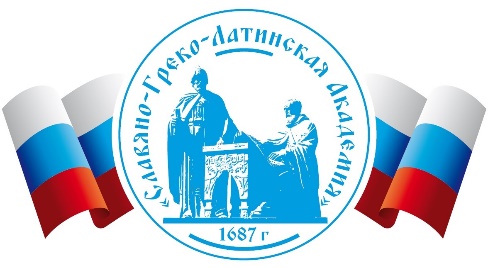 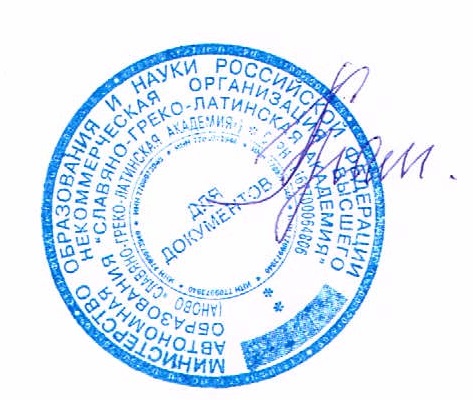 УТВЕРЖДАЮ                     Ректор СГЛА                                                              Храмешин С. Н.                                                              Приказ № 12 от 31.08.2023 г.                                  Рабочая программа дисциплины Наименование дисциплины Б1. Б.14 Введение в Новый Завет         Направление подготовки 48.03.01 «Теология»Профиль подготовки «Социально-практическая деятельность» Квалификация выпускника -	бакалаврФорма обучения очнаяЦелью освоения дисциплины (модуля) «введение в Новый завет» является формирование представления о Священном Писании Нового Завета (Библии) как в целом так и в контексте отдельных книг, входящих в их состав, отображение их взаимосвязи с Новым Заветом и связи с богословской традицией Церкви; освещение основных исагогических, текстологических и экзегетических проблемы Священного Писания Нового Завета; усвоение библейского конкретно-исторического знания в контексте теологических дисциплин.Задачами изучения дисциплины являются:формирование у студентов целостного представления о Священном Писании и его месте в жизни Церкви;знакомство студентов с традиционными и критическими подходами к толкованию библейского текста;-- изучение экзегезы	Священного Писания Нового Завета в свете Священного Предания православной Церкви (святоотеческого толкования);формирование представления о происхождении книг Священно Писания и истории формирования канона Библии;знакомство студентов с основными особенностями каждого раздела книг Библии и с конкретным содержанием каждой книги;выявив роль библейских книг в жизни Церкви, развивать у студентов умение и опыт работы с книгами Священного Писания.Место дисциплины в структуре ОПОП:Дисциплина относится к обязательным дисциплинам базовой части (Б1.Б) федерального блока государственного образовательного стандарта высшего образования ФГОС ВО от 17.02.2014г № 124.Дисциплина «введение в Новый завет» рассчитана на знакомство студентов со следующими богословскими дисциплинами: «Сравнительное богословие», «История русского богословия».Требования к результатам освоения дисциплины:Процесс изучения дисциплины направлен на формирование следующих компетенций:способностью использовать основы теологических знаний в процессе духовно- нравственного развития (ОК-10);способностью использовать полученные теологические знания при организации работы в коллективе в процессе решения задач профессиональной деятельности теолога (ПК-1);способностью	использовать	базовые	знания	в	области	теологии   при	решении профессиональных задач (ОПК-2).В результате изучения дисциплины студент должен:Знать:Структуру, методологию и критерии изучаемой дисциплины;Предметную	область	библеистики	Нового	Завета,	ее	историческое становление и развитие;Базовые понятия из основных разделов курсов их взаимосвязи;Теологические основания изучаемой дисциплины, принципы, методы и формы практической деятельности.Уметь:Ориентироваться,	в	особенностях	истории	и	богословия	Нового	Завета, теологической науки;Использовать	полученные	знания	сакральных	текстов	для	овладения доступной информации по изучаемой дисциплине;Использовать базовые знания в области библеистики и практической деятельности.Владеть навыками:использования	в	профессиональной	деятельности	специальной терминологии, отражающей особенности полученного теологического знания;владения	методами	проведения	научного	исследования	в	контексте современных библеистических открытий;применения полученных знаний изучаемой дисциплины в области теологии, педагогической и практической деятельности.Объем дисциплины и виды учебной работы (разделяется по формам обучения)Содержание дисциплиныСодержание разделов и тем дисциплины. Все разделы и темы нумеруются. Раздел 1. Характер и происхождение Нового ЗаветаТема 1.1. Понятие о Священном Писании Нового Завета. Этапы изучения Священного Писания: текстология, исагогика, экзегетика, герменевтика. Состав канона СПНЗ. История сложения канона. Правила Соборов и Святых Отцов, определяющие канон новозаветных книг. Новозаветные апокрифы.Тема 1.2. Текстология Нового Завета Язык Нового Завета. Различие новозаветных рукописей по материалу, типу письма и назначению. Важнейшие новозаветные рукописи. Древние переводы НЗ. Издания греческого текста. История славянского и русского переводов Нового Завета. Критические издания Нового Завета.Тема 1.3. История и методология экзегетики Герменевтические предпосылки экзегетики. Христианские предпосылки экзегетики: богодухновенность СП, авторство и авторитет. Основные направления святоотеческой экзегетики. Обзор методов интерпретации священных текстов: историческая критика, литературная критика, анализ форм, анализ редакций, анализ традиций. Новая литературная критика: структуализм, критика повествования, хиазм. Смыслы священных текстов.Раздел 2. Политическая, экономическая, общественная и религиозная жизнь Новозаветного периодаТема 2.1. Политическая история Палестины. Пленение (597 - 322 гг. до н.э.), власть Птолемеев (322 - 198 гт. до н.э.), власть Селевкидов (198 - 168 гг. до н.э.), правление Хасмонеев (142 - 37 гт. до н.э.). Власть Рима. Правление Иродов (37 г. до н.э. - 100 г. н.э.). Ирод Великий и его преемники: Ирод Архелай, Ирод Антипа, Ирод Агриппа I, Ирод Агриппа II. Власть первосвященников до падения Иерусалима 70 г. н.э.Тема 2.2. Философская и религиозная среда греко-римского язычества. Религии и культы греко-римского пантеона. Философские школы: платонизм, эпикурейство, стоицизм, кинизм, скептицизм, неоплатонизм. Филон Александрийский.Тема 2.3. Культурная и религиозная среда палестинского иудаизма. Происхождение и богословие иудаизма. Культурное влияние эллинизма. Обзор меж- заветной иудейской литературы. Секты, партии и классы палестинского иудаизма. Храмовое богослужение. Религиозный календарь – события, связанные с Исходом: Пасха (Пейсах), Пя- тидесятница (Шавуот) - праздник Седмиц, праздник Кущей (Суккот). Праздник Труб, или Новый год (Рош-hа-шана). День Очищения (Йом-Кипур). Праздник Обновления (Ханука). Пурим. Иудейская диаспора. Характерные черты Кумранской общины.Тема 2.4. Иисус Христос в документах истории. Иудейские источники: Testimonium Flavianum, раввинистическая литература. Римские авторы: Тацит, Светоний, Плиний Младший. Апокрифы II – IV вв.Раздел 3. Исагогика новозаветных книгТема 3.1. Общие особенности Евангелий. Происхождение термина «евангелие». Предыстория и литературная форма Евангелий. Три стадии формирования Евангелий. Синоптическая проблема и варианты ее разрешения.Тема 3.2. Синоптические Евангелия. Евангелие от Марка. Авторство, датировка, место написания и адресаты. Общий анализ: источники, композиция, стиль и язык, особенности богословия. Евангелие от Матфея. Авторство, датировка, место написания и адресаты. Общий анализ: источники, композиция, стиль и язык. Центральные богословские идеи и характерные особенности Евангелие от Луки. Авторство, датировка, место написания и адресаты. Общий анализ: источники, композиция, стиль и язык. Богословские идеи и характерные особенности.Тема 3.3. Евангелие от Иоанна. Сравнение с синоптическими евангелиями. Авторство, датировка, место написания. Общий анализ: стилистические особенности, композиция, язык. Богословские идеи. Проблемы критики текста.Тема 3.4. Деяния святых апостолов. Авторство, датировка, место написания. Композиция:введение, приуготовление учеников (1, 1-26), событие Пятидесятницы, миссия в Иерусалиме (2, 1 – 8, 1а), миссия в Самарии и Иудее (8, 1б – 12, 25), миссия Варнавы иСавла к язычникам (13, 1 – 15, 35), миссия ап. Павла (15, 36 – 28, 31). Источники. Хронология событий. Проблема текста книги Деяний.Тема 3.5. Апостол Павел и корпус его посланий.Происхождение, личность и труды апостола Павла. Классификация и формат новозаветных посланий. Послания 1-е и 2-е к Фессалоникийцам. Подлинность, адресат, время, место и цель написания. Содержание 1-го послания: миссионерская работа Павла в Фессалониках; проблема нравственности в языческом окружении, эсхатологические вопросы. Цель, содержание и время написания 2-го послания. Послание к галатам. Повод, обстоятельства и цель написания послания к галатам. Время и место написания, вопрос об адресатах послания. Богословские идеи послания: апология апостола Павла, учение о законе и благодати, защита христианской свободы. Послания 1-е и 2-е к Коринфянам. Вопрос о количестве посланий в Коринф. Датировка посланий. Место и цель написания. Содержание 1-го послания: разделения в общине, богословие Креста, апостольское служение (1-4 гл.), нравственные нормы христианской жизни (5-7 гл), идоложертвенное и христианская свобода (8-10 гл), нормы поведения на богослужебных собраниях, проблема духовных даров (11-14 гл.), эсхатологические вопросы (15-я гл), заключение (16-я гл). Содержание 2-го послания: коринфская община и скорби ап. Павла (1, 15 – 2, 11), сущность апостольского служения (2, 12 – 7-я гл.), денежный сбор для Иерусалимской Цер ви (8-9 гл.), автоапология ап. Павла (10-13 гл.), заключение (13, 13). Послание к Римлянам. Значение, исторический фон, структура и ход мысли, авторство, адресат. Церковь в Риме, единство послания (вопрос 16-й гл.). Богословские идеи Послания к Римлянам: универсальность греха (1-3 гл.), вопрос искупления и оправдания (4-5 гл.), вопрос праведности (6-8 гл.), роль и судьба народа Израиля в истории спасения (9-11 гл.). Этические увещания (12-15 гл). Влияние послания на последующее богословие. Послания из уз: Филиппийцам, Колоссянам, Ефессянам, Филимону. Разбор точек зрения о месте и времени написания. Аргументы в пользу написания из Рима; аргументы в пользу написания из Ефеса. Филиппы и филиппийская община. Причины написания и общий характер послания к Филиппийцам. Богословские идеи послания: христологический«кенотический» гимн (2, 5 - 11), противопоставление «праведности по закону» и«праведности по вере»; пример ап. Пав- ла (3, 2 – 3, 19). Заключение (4, 1 – 23). Стоические идеи в послании. История и предпосылки написания послания к Колоссянам. Колоссы и колосская церковь; место и время написания, аутентичность послания и авторство, цель написания. Богословские идеи послания: христологическое учение (1, 12 –2, 10), осуждение ложных представлений о Христе (2, 8-23). Практические наставления (3,1 – 4, 6). Авторство, подлинность, адресат, время и место написания послания к Ефессянам. Содержание послания: вступление, благодарственная молитва (1, 3-14), догматическая часть (1, 15 – 3, 21), практическая часть (1, 1 – 6, 24). Богословские идеи послания: екклезиология и ранняя кафоличность. Авторство, причины, место написания и основная тема послания к Филимону. Цековное значение послания. Проблема рабства в послании Филимону и других посланиях апост ла Павла. Корпус пастырских посланий. Адресаты. Общие богословские идеи посланий. Церковная организация. Служение епископов, пресвитеров диаконов и вдовиц. Лжеучение и «здравое учение». Поведение христиан. Послание к Титу. Датировка, место написания и содержание послания: введение, о пастырях Церкви (1, 5-16), наставления об учительной деятельности пастырей (2, 1-10), спасительная сила благодати (2, 11-15), нравственные качества христиан (3, 1-7), заключение (3, 8-15). Послание 1-е к Тимофею. Датировка и содержание послания: введение (1, 1-2), наставления Тимофею как блюстителю веры и предстоятелю Церкви (1, 3 – 4, 16), дисциплинарные и пастырские наставления (5, 1 – 6, 19), заключение (6, 20-21). Послание 2-е к Тимофею. Датировка и содержание послания: введение (1, 1-6), на- ставления о пастырском служении (1, 7 – 4, 8), последнее обращение ап. Павла (4, 1-18), заключение (4, 19-22). Послание к Евреям. Вопрос об авторстве. Различные мнения о получателях послания. Интеллектуальная среда. Время и место написания, язык, богословские идеи. Композиция послания в соответствии с содержанием: введение (1, 1- 3), превосходство Иисуса – Божьего Сына (1, 4 – 4, 13), священство Христа (4, 14 – 7, 28), жертвенное служение Христа (8, 1 – 10, 18), воздействие священства Иисуса Христа (10,19 – 12, 29), предписания об обрядовой практике (13, 1-19), заключение (13, 20-25). Литургическое использование послания.Тема 3.6. Корпус соборных посланий.Послание апостола Иакова. Авторство, датировка и адресаты послания. Содержание послания: смысл искушений и способ их преодоления (1, 1-27), отношения «богатых» и«бедных» (2, 1-13), соотношение веры и дел (2, 14-26), причины искушений (3, 1-12),учение о мудрости (3, 13-18), отношение к «миру» (4, 1-12), о суде Божием (4, 13 – 5, 20). Послания 1-е и 2-е апостола Петра. Датировка и адресаты 1-го послания ап. Петра. Содержание послания: вступительная формула (1, 1-2), утверждение христианской идентичности и достоинства (1, 3 – 2, 10), поведение, необходимое для доброгосвидетельства «внешним» (2, 11 – 3, 12), образец христианской жизни (3, 13 – 5, 11),заключение (5, 12-14). Основные богословские идеи: христология (1, 18-21; 2, 4-8; 2, 21-25; 3, 18; 4, 1), Церковь как новый Израиль и царственное священство христиан (2, 4-10),сошествие Христа во ад (3, 18-20; 4, 6), смысл страданий (1, 6-11; 2, 19- 24; 3, 13-19; 4, 1-3, 12-19). Датировка и адресаты 2-го послания ап. Петра. Содержание послания: вступительная формула (1, 1-2), совершенствование в добродетели (1, 3-21), осуждениелжеучителей (2, 1- 22), эсхатология (3, 1-16), заключение (3, 17-18). Послание апостола Иуды Авторство, датировка и адресаты послания. Содержание послания: вступительная формула (1-2), начинающееся отступничество (3-4), характеристика лжеучителей (15-19), наставления в вере (20-23). Особенности: цитация апокрифических источников. Послания Иоанна Богослова. Проблема авторства, место и время написания посланий. Связь с IV-м Евангелием. Послание 1-е Иоанна. Причина написания, датировка. Содержание: пролог (1, 1-4), признаки истинного Богообщения (1, 5 – 3, 10), жизнь в любви (3, 11 – 5, 12), заключение (5, 13-21). Богословские темы послания: эсхатология, учение об антихристе. Comma Iohanneum ( 1 Ин. 5, 7-8). Послания 2-е и 3-е Иоанна Назначение, цель и датировка посланий. Богословские темы во 2-м и 3-м посланиях Иоанна.Тема 3.7. Апокалипсис Иоанна.Апокалиптика в Древней Церкви. Авторство, датировка, источники Апокалипсиса Иоанна. Цель написания. Структура текста. Композиция в соответствии с содержанием: пролог (1, 1-3), послания семи церквам (1, 4 – 3, 22), 1-я часть откровения (4, 1 – 11, 19), 2-я часть откровения (12, 1 – 22, 5), эпилог (22, 6-21). Книга Апокалипсис и современность.5.2 Разделы дисциплины и междисциплинарные связи с обеспечиваемыми (последующими) дисциплинами5.3. Разделы и темы дисциплин и виды занятийПеречень семинарских, практических занятий и лабораторных работПлан самостоятельной работы студентов6.3. Методические указания по организации самостоятельной работы студентовСамостоятельная работа студентов складывается из:самостоятельной работы в учебное время,самостоятельной работы во внеурочное время,самостоятельной работы в Интернете.Формы самостоятельной работы студентов в учебное времяРабота на лекции. Составление или слежение за планом чтения лекции, проработка конспекта лекции, дополнение конспекта рекомендованной литературой. В лекциях – вопросы для самостоятельной работы студентов, указания на источник ответа в литературе. В ходе лекции возможны выступления, сообщения студентов по отдельным вопросам плана. Опережающие задания для самостоятельного изучения фрагментов будущих тем занятий, лекций (в статьях, учебниках и др.). Эффективной формой обучения являются проблемные лекции. Основная задача лектора в этом случае – не столько передать информацию, сколько приобщить слушателей к объективным противоречиям развития научного знания и способам их разрешения. Функция студента – не только переработать информацию, но и активно включиться в открытие неизвестного для себя знания.Работа на практических занятиях. Семинар-дискуссия образуется как процесс диалогического	общения	участников,	в	ходе	которого	происходит	формирование практического опыта совместного участия в обсуждении и разрешении теоретических и практических проблем. Студент учится выражать свои мысли в докладах и выступлениях, активно отстаивать свою точку зрения, аргументированно возражать, опровергать ошибочную позицию сокурсника. Данная форма работы позволяет повысить уровень интеллектуальной и личностной активности, включенности в процесс учебного познания.Круглый стол. Характерной чертой круглого стола является сочетание тематической дискуссии с групповой консультацией. Выбирается ведущий и 5–6 комментаторов по проблемам темы. Выбираются основные направления темы, и преподаватель предлагает студентам вопросы, от решения которых зависит решение всей проблемы. Ведущий продолжает занятие, он даёт слово комментаторам, привлекает к обсуждению всю группу. Коллективное обсуждение приучает к самостоятельности, активности, чувству сопричастности к событиям. При этом происходит закрепление информации, полученной в результате прослушивания лекций и самостоятельной работы с дополнительнымматериалом, а также выявление проблем и вопросов для обсуждения.Формы самостоятельной работы студентов во внеучебное времяКонспектирование. Существуют два разных способа конспектирования – непосредственное и опосредованное.Непосредственное конспектирование – это запись в сокращенном виде сути информации по мере ее изложения. При записи лекций или по ходу семинара этот способ оказывается единственно возможным, так как и то, и другое разворачивается у вас на глазах и больше не повторится; вы не имеете возможности ни забежать в конец лекции, ни по несколько раз «переслушивать» ее.Опосредованное конспектирование начинают лишь после прочтения (желательно – перечитывания) всего текста до конца, после того, как будет понятен общий смысл текста и его внутренние содержательно-логические взаимосвязи. Сам же конспект необходимо вести не в порядке его изложения, а в последовательности этих взаимосвязей: они часто не совпадают, а уяснить суть дела можно только в его логической, а не риторической последовательности. Естественно, логическую последовательность содержания можно понять, лишь дочитав текст до конца и осознав в целом его содержание.Реферирование литературы. Реферирование отражает, идентифицирует не содержание соответствующего произведения (документа, издания) вообще, а лишь новое, ценное и полезное содержание (приращение науки, знания).Аннотирование книг, статей. Это предельно сжатое изложение основного содержания текста. Строится на основе конспекта, только очень краткого. В отличие от реферата дает представление не о содержании работы, а лишь о её тематике. Аннотация строится по стандартной схеме: предметная рубрика (выходные данные; область знания, к которой относится труд; тема или темы труда); поглавная структура труда (или, то же самое, «краткое изложение оглавления»); подробное, поглавное перечисление основных и дополнительных вопросов и проблем, затронутых в труде.Аннотация включает: характеристику типа произведения, основной темы (проблемы, объекта), цели работы и ее результаты; указывает, что нового несёт в себе данное произведение в сравнении с другими, родственными ему по тематике и целевому назначению (при переиздании – что отличает данное издание от предыдущего).Доклад, реферат.Доклад – вид самостоятельной работы, используется в учебных и внеклассных занятиях, способствует формированию навыков исследовательской работы, расширяет познавательные интересы, приучает практически мыслить. При написании доклада по заданной теме следует составить план, подобрать основные источники. Работая с источниками, следует систематизировать полученные сведения, сделать выводы и обобщения. К докладу по крупной теме привлекается несколько студентов, между которыми распределяются вопросы выступления.Реферат – краткое изложение в письменном виде или в форме публичного доклада содержания научного труда или трудов, обзор литературы по теме. Это самостоятельная научно-исследовательская работа студента, в которой раскрывается суть исследуемой проблемы. Изложение материала носит проблемно-тематический характер, показываются различные точки зрения, а также собственные взгляды на проблему. Содержание реферата должно быть логичным. Объём реферата, как правило, от 5 до 15 машинописных страниц. Темы реферата разрабатывает преподаватель, ведущий данную дисциплину. Перед началом работы над рефератом следует наметить план и подобрать литературу. Прежде всего, следует пользоваться литературой, рекомендованной учебной программой, а затем расширить список источников, включая и использование специальных журналов, где имеется новейшая научная информация.Структура реферата:Титульный лист.Оглавление.Введение (дается постановка вопроса, объясняется выбор темы, её значимость и актуальность, указываются цель и задачи реферата, даётся характеристика используемой литературы).	Основная часть (состоит из глав и подглав, которые раскрывают отдельную проблему или одну из её сторон и логически являются продолжением друг друга).	Заключение (подводятся итоги и даются обобщённые основные выводы по теме реферата, делаются рекомендации).Список литературы.В списке литературы должно быть не менее 8–10 различных источников.Допускается включение таблиц, графиков, схем, как в основном тексте, так и в качестве приложений.По усмотрению преподавателя рефераты могут быть представлены на семинарах в виде выступлений.Самостоятельная работа в ИнтернетеНовые информационные технологии (НИТ) могут использоваться для:	поиска информации в сети – использование web-браузеров, баз данных, пользование информационно-поисковыми и информационно-справочными системами, автоматизированными библиотечными системами, электронными журналами;организации диалога в сети – использование электронной почты, синхронных иотсроченных телеконференций;	создания тематических web-страниц и web-квестов – использование html- редакторов, web-браузеров, графических редакторов.Примерная тематика курсовых работ (проектов) (при наличии)Не предусмотрены учебным планомУчебно-методическое и информационное обеспечение дисциплины (модуля):а) основная литератураСоставитель Прохоров Е.А. Введение в Новый завет (Четвероевангелие). Учебное пособие – Иркутск: ИГУ, 2015. – 89 стр. УДК 225(075,8) П 84 [Электронный ресурс] неограниченный доступ. Режим доступа ЭЧЗ «Библиотех».Составитель Прохоров Е.А. Введение в Новый завет (Апостол). Учебное пособие – Иркутск: ИГУ, 2015. – 73 стр. 84 [ Электронный ресурс] неограниченный доступ Режим доступа ЭЧЗ «Библиотех».Ролофф, Юрген.Введение в Новый Завет [Текст] : научное издание / Ю. Ролофф ; пер. с нем. В. Викторовского. - М. : Библейско-Богослов. ин-т св. ап. Андрея, 2011. - 227 с. ; 22 см. - (Современная библеистика = Bibliotheca Biblica). - Библиогр.: с. 225-227. - Пер. изд. : Einfurung in das Neue Testament / Jurgen Roloff. - Stuttgart, 2003. - ISBN 978-5-89647-246-9 :р. Экземпляры всего: 1б) дополнительная литератураЛевинская, Ирина Алексеевна Деяния апостолов [Текст] : историко- филолог.коммент. / И.А.Левинская. - М. : Библейско-Богослов.Ин-т св.апостола Андрея.Гл.1-8. - 1999. - 307 с. ; 22см. - (- ISBN 5944140011 : 45.00 Экз-ры: нф А569207Алексеев, Анатолий Алексеевич. Текстология Нового Завета и издание Нестле- Аланда [Текст] : научное издание / А. А. Алексеев ; С.-Петерб. гос. ун-т, Филол. фак., Каф.библеистики. - СПб. : Дмитрий Буланин, 2012. - 182 с. : [4] вкл. л. ил. ; 17 см. - ISBN 978-5-86007-699-0 : 228.00 р.Экз-ры: нф Б634774Тисельтон, Энтони. Герменевтика [Текст] : научное издание / Э. Тисельтон ; пер. с англ. О. Розенберг. - Черкассы : Коллоквиум, 2011. - 430 с. ; 22 см. - Указ.: с. 405-425. - Пер. изд. : Hermeneutics. An Introduction / Anthony C. Thiselton. - 2009. - ISBN 978-966- 8957-28-4 : 850.00 р.Экз-ры: нф А636778Михейкина, Марина Эммануиловна. Российская библеистика: от зарождения до возрождения [Текст] = Russian Biblical Studies : Историограф. очерк / М. Э. Михейкина. - М. : Мосты культуры ; Иерусалим : Гешарим, 2004. - 135 с. ; 21 см. - Библиогр.: с. 126-134.- ISBN 5-93273-175-3 : 92.70 р.Экз-ры: нф А608316Мецгер, Брюс М.. Новый Завет [Текст] : Контекст, формирование, содержание / Б. М. Мецгер ; пер. с англ. Г. ястребов. - М. : Библейско-Богослов. ин-т св. ап. Андрея, 2006. - (Современная библеистика). - Имен. указ.: с. 346-349. - Указ.: с. 350-360. - Пер. изд.: The New Testament : Its Background, Growth, and Content / Bruce M. Metzger. - Nashville, 2003. - ISBN 5-89647-149-1 : 412.00 р.Экз-ры: нф А608115в) Программное обеспечение и интернет-ресурсы.Рекомендуется использование электронных материалов сайтов: www.ntgateway.comwww.bible.orghttp: //torreys. org/bible/г) базы данных, информационно-справочные и поисковые системыИркутский Государственный университет Научная библиотекаhttp://ellib.library.isu.ruЭлектронно – библиотечная система православного свято-тихоновского гуманитарного университета https://elib.pstgu.ru/Поисковый портал – издательство http://www.mbdocs.ru/Информационная система «Единое окно доступа к образовательным ресурсам» //http://window.edu.ruМатериально-техническое обеспечение дисциплины:Для изучения дисциплины «Введение в Новый Завет (Четвероевангелие)» необходимо наличие основной литературы в библиотеке вуза в соответствии с нормами обеспеченности учебных дисциплин. Следует отметить, что практически все источники и литература доступны в Интернете. Для изучения интернет-ресурсов, подготовки практикумов и рефератов необходимо обеспечить студентам доступ к Интернету.Образовательные технологии:Работа в аудитории включает в себя: лекции; практические занятия (семинары); по ходу практических занятий после освоения основных тем студентам предлагается подготовить доклады.Проведение лекций базируется на постоянно обновляющемся лекционном курсе. Внеаудиторная работа подразумевает самостоятельную работу в библиотеках и сетиИнтернет с целью формирования и развития профессиональных навыков обучающихся, а также для подготовки к различным формам отчетности (тесты, доклады).Оценочные средства (ОС):Оценочные средства для входного контроля. Тесты находятся в фонде тестовых заданий.Оценочные средства текущего контроля формируются в соответствии с ЛНА университета (могут быть в виде тестов, ситуационных задач, деловых и ролевых игр, диспутов, тренингов и др. Назначение оценочных средств ТК – выявить сформированность компетенций – указать каких конкретно).Примерные темы докладов:Текстология. Экзегетика.Герменевтика.Первые переводы Библии. Богодухновенность Священного Писания.Рождество, младенчество и отрочество Христа. Значение Воплощения.Вступление Христа на служение. Датировка и основные события.Иоанн Креститель. Личность и служение.Первые дни жизни Церкви после ВознесенияПраздник ПятидесятницыПроповедь ПетраПятикнижие Моисея. Состав и значение.Книга БытияСмысл грехопаденияКнига ИсходСинайское законодательсвто. Значение Закона.Оценочные средства для промежуточной аттестации (в форме экзамена или зачета).Вопросы и задания к экзамену:Язык книг Нового Завета. Текст Нового Завета в рукописной традиции.Проблема сохранности священных текстов. Важнейшие рукописи Нового ЗаветаПереводы Нового Завета (Древние переводы; Переводы на русский язык). Издания греческого текста Нового ЗаветаФормирование Новозаветного канона.Новозаветные апокрифы: евангелия, деяния, послания, апокалипсисы.История новозаветной экзегетики. Основные направления святоотеческой экзегетики.Христианские предпосылки экзегетики.Обзор методов интерпретации священного текста.Смыслы Священного Писания.Политическая жизнь новозаветного периода. Римская империяПоследствия греческого завоевания. Культурное влияние эллинизма.Еврейское государство. Послепленный период. Властью Птолемеев, 322 - 198 г.г. до н.э. Власть Селевкидов. 198-168 гг. до н.э.Правление Хасмонеев (142-37 гт. до н.э.).Ирод Великий и его преемники: Ирода Архелай, 4 г. до н.э. - 5 г. н.э. Ирод Антипа, 4 г. до н.э. - 39 г. н.э.Литература периода «второго храма».Религиозная жизнь иудеев. Богослужение. Богословие.Иудейские секты: саддукеи, фарисеи, зелоты.Ессеи: происхождение, основные богословские идеи. Эсхатология.Религии и культы греко-римского пантеона. Восточные мистерии. Культ императора.Философские учения: платонизм, стоицизм, эпикурейство.	Иудейский	религиозный	календарь	(Пасха,	Пятидесятница,	Праздник	Кущей, Праздник Труб, День Очищения, Праздник Обновления, Пурим).Иисус Христос в документах истории. Иудейские источники: Testimonium Flavianum, раввинистическая литература.	Иисус Христос в документах истории. Свидетельство Тацита, Светония, Плиния Младшего. Апокрифы II – IV вв.Происхождение термина «евангелие». Предыстория и литературная форма Евангелий.Синоптическая проблема и основные гипотезы ее решения.Евангелие от Марка: авторство, время и место написания, адресаты.	Евангелие от Марка. Общий анализ: источники, композиция, стиль и язык, особенности богословия.Евангелие от Матфея. Общий анализ: источники, композиция, стиль и язык.	Евангелие от Матфея: авторство, время написания, адресат. Центральные богословские идеи и характерные особенности.Евангелие от Луки: авторство, датировка, место написания и адресаты. Общий анализ: источники, композиция, стиль и язык. Богословские идеи и характерные особенности.	Евангелие от Иоанна: авторство, время и место написания. Стилистические особенности, композиция, язык. Богословские идеи	Деяния святых апостолов: авторство, датировка, место написания. Источники. Хронология событий. Проблема текста книги Деяний.Деяния святых апостолов. Композиция: введение, приуготовление учеников (1,1- 26), событие Пятидесятницы, миссия в Иерусалиме (2,1 – 8,1а), миссия в Самарии и Иудее (8,1б – 12,25), миссия Варнавы и Савла к язычникам (13,1 – 15,35), миссия ап. Павла (15,36 – 28,31).Происхождение, личность и труды апостола Павла.	Послание 1-е к Фессалоникийцам. Подлинность, адресат, время, место и цель на- писания. Содержание послания: миссионерская работа Павла в Фессалониках; проблема нравственности в языческом окружении, эсхатологические вопросы.	Послание 2-е к Фессалоникийцам. Цель, содержание и время написания послания. Содержание послания: увещание к терпеливому перенесению скорбей, признаки Второго Пришествия, хранение апостольского предания.	Послание к Галатам. Повод, обстоятельства и цель написания. Время и место написания, вопрос об адресатах послания. Богословские идеи послания: апологияапостола Павла, учение о законе и благодати, защита христианской свободы.	Послания 1-е к Коринфянам. Датировка, место и цель написания. Содержание послания: разделения в общине, богословие Креста, апостольское служение (1-4 гл.), нравственные нормы христианской жизни (5-7 гл.), идоложертвенное и христианская свобода (8-10 гл.), нормы поведения на богослужебных собраниях, проблема духовных даров (11-14 гл.), эсхатологические вопросы (15-я гл.), заключение (16-я гл.).	Послания 2-е к Коринфянам. Датировка, место и цель написания. Содержание послания: коринфская община и скорби ап. Павла (1,15 – 2,11), сущность апостольского служе- ния (2,12 – 7-я гл.), денежный сбор для Иерусалимской Церкви (8-9 гл.), автоапология ап. Павла (10-13 гл.), заключение (13,13).	Послание к Римлянам: авторство, адресат, цель написания. Богословские идеи Послания: универсальность греха (1-3 гл.), вопрос искупления и оправдания (4-5 гл.), вопрос праведности (6-8 гл.), роль и судьба народа Израиля в истории спасения (9-11 гл.). Этические увещания (12-15 гл). Влияние послания на последующее богословие	Послание к Филиппийцам. Причины написания и общий характер послания. Богословские идеи послания: христологический «кенотический» гимн (2,5 - 11), противопоставление «праведности по закону» и «праведности по вере»; пример ап. Павла (3,2 – 3,19). Заключение (4,1 – 23). Стоические идеи в послании.	Послания к Колоссянам и Филимону. Колоссы и колосская церковь; место и время написания, аутентичность послания и авторство, цель написания. Богословские идеи послания: христологическое учение (1,12 – 2,10), осуждение ложных представлений о Христе (2, 8-23). Практические наставления (3,1 – 4,6). Основная тема послания к Филимону. Проблема рабства в послании Филимону и других посланиях апостола Павла.Послание к Эфессянам. Авторство, подлинность, адресат, время и место написания. Содержание послания: вступление, благодарственная молитва (1,3-14), догматическая реям. Вопрос об авторстве. Время и место написания, язык, богословские идеи. Композиция послания в соответствии с содержанием: введение (1,1-3), превосходство Иисуса – Божьего Сына (1,4 – 4,13), священство Христа (4,14 – 7,28), жертвенное служение Христа (8,1 – 10,18), воздействие священства Иисуса Христа (10,19 – 12,29), предписания об обрядовой практике (13,1-19), заключение (13,20-25). Литургическое использование послания.	Послание к Титу. Датировка, место написания и содержание послания: введение, о пастырях Церкви (1,5-16), наставления об учительной деятельности пастырей (2,1-10), спасительная сила благодати (2,11-15), нравственные качества христиан (3,1-7), заключение (3,8-15). Церковная организация. Служение епископов, пресвитеров диаконов и вдовиц.Послания 1-е и 2-е к Тимофею. Датировка и содержание 1-го послания: введение (1,1- 2), наставления Тимофею как блюстителю веры и предстоятелю Церкви (1,3 – 4,16), дисциплинарные и пастырские наставления (5,1 – 6,19), заключение (6,20-21). Датировка и содержание 2-го послания: введение (1,1-6), наставления о пастырском служении (1,7 – 4,8), последнее обращение ап. Павла (4,1-18), заключение (4,19-22).	Послание к Евреям. Вопрос об авторстве. Время и место написания, язык, богословские идеи. Композиция послания в соответствии с содержанием: введение (1,1-3), превосходство Иисуса – Божьего Сына (1,4 – 4,13), священство Христа (4,14 – 7,28), жертвенное служение Христа (8,1 – 10,18), воздействие священства Иисуса Христа (10,19 – 12,29), предписания об обряде.Послание апостола Иакова. Авторство, датировка и адресаты. Содержание послания: смысл искушений и способ их преодоления (1,1-27), отношения «богатых» и «бедных» (2,1-13), соотношение веры и дел (2,14-26), причины искушений (3,1-12), учение о мудрости (3,13-18), отношение к «миру» (4,1-12), о суде Божием (4,13 – 5,20).Послание 1-е   апостола   Петра.   Датировка   и   адресаты.   Содержание   послания:вступительная формула (1,1-2), утверждение христианской идентичности и достоинства   (1,3   –   2,10),   поведение,   необходимое   для   доброго   свидетельства«внешним» (2,11 – 3,12), образец христианской жизни (3,13 – 5,11), заключение (5,12-14). Основные богословские идеи: христология (1,18-21; 2,4-8; 2,21-25; 3,18; 4,1), Церковь как новый Израиль и царственное священство христиан (2,4-10), сошествие Христа во ад (3,18-20; 4,6), смысл страданий (1,6-11; 2,19-24; 3,13-19; 4,1-3, 12-19).	Послание 2-е апостола Петра. Датировка и адресаты. Содержание послания: вступительная формула (1,1-2), совершенствование в добродетели (1,3-21), осуждение лжеучителей (2,1-22), эсхатология (3,1-16), заключение (3,17-18).	Послание апостола Иуды. Авторство, датировка и адресаты послания. Содержание послания: вступительная формула (1-2), начинающееся отступничество (3-4), характеристика лжеучителей (15-19), наставления в вере (20-23). Цитация апокрифических источников.Послания Иоанна Богослова. Проблема авторства, место и время написания посланий. Связь с IV-м Евангелием. Содержание 1-го послания: пролог (1,1-4), признаки истинного Богообщения (1,5 – 3,10), жизнь в любви (3,11 – 5,12), заключение (5,13-21). Богословские темы послания: эсхатология, учение об антихристе. Comma Iohanneum (1Ин. 5,7-8). Богословские темы во 2-м и 3-м посланиях Иоанна.Апокалипсис Иоанна. Авторство, датировка, источники Апокалипсиса Иоанна. Цель написания. Структура текста. Композиция в соответствии с содержанием: пролог (1, 1- 3), послания семи церквам (1,4 – 3,22), 1-я часть откровения (4,1 – 11,19), 2-я часть откровения (12,1 – 22,5), эпилог (22, 6-21).Материалы для проведения текущего и промежуточного контроля знаний студентов:Автономная некоммерческая организация высшего образованияАвтономная некоммерческая организация высшего образования«СЛАВЯНО-ГРЕКО-ЛАТИНСКАЯ АКАДЕМИЯ»Вид учебной работыВсего часов /зачетных единицСеместрыСеместрыСеместрыСеместрыВид учебной работыВсего часов /зачетных единиц6Аудиторные занятия (всего)6868В том числе:-----Лекции3434Практические занятия (ПЗ)3434Семинары (С)Лабораторные работы (ЛР)Самостоятельная работа (всего)121121В том числе:-----Курсовой проект (работа)Расчетно-графические работыРеферат (при наличии)Другие виды самостоятельной работысамостоятельная работа, подготовка ксеминарским занятиямВид промежуточной аттестации - экзамен2727Контактная работа (всего)Общая трудоемкость		часы зачетные единицы216216Общая трудоемкость		часы зачетные единицы66№ п/пНаименование обеспечиваемых (последующих) дисциплин№№ разделов и тем данной дисциплины, необходимых для изучения обеспечиваемых (последующих) дисциплин(вписываются разработчиком)№№ разделов и тем данной дисциплины, необходимых для изучения обеспечиваемых (последующих) дисциплин(вписываются разработчиком)№№ разделов и тем данной дисциплины, необходимых для изучения обеспечиваемых (последующих) дисциплин(вписываются разработчиком)№№ разделов и тем данной дисциплины, необходимых для изучения обеспечиваемых (последующих) дисциплин(вписываются разработчиком)№№ разделов и тем данной дисциплины, необходимых для изучения обеспечиваемых (последующих) дисциплин(вписываются разработчиком)№№ разделов и тем данной дисциплины, необходимых для изучения обеспечиваемых (последующих) дисциплин(вписываются разработчиком)№№ разделов и тем данной дисциплины, необходимых для изучения обеспечиваемых (последующих) дисциплин(вписываются разработчиком)№№ разделов и тем данной дисциплины, необходимых для изучения обеспечиваемых (последующих) дисциплин(вписываются разработчиком)№№ разделов и тем данной дисциплины, необходимых для изучения обеспечиваемых (последующих) дисциплин(вписываются разработчиком)1.ПроцессыР.1.Р.2.Р.2.Р.3.субъективации	вТ.1Т.2Т.4Т.3религиозной традиции2.Основное богословиеР.1.Р.2.Р.3.Т.1Т.4Т.8№ п/пНаименование разделаНаименование темыВиды занятий в часахВиды занятий в часахВиды занятий в часахВиды занятий в часахВиды занятий в часахВиды занятий в часах№ п/пНаименование разделаНаименование темыЛекц.Практ. зан.СеминЛаб.занСРСВсего1.Раздел	1.Тема	1.1.Характер	ипроисхождени е	Нового ЗаветаПонятие	о Священном Писании Нового Завета. Тема 1.2.6123048ТекстологияНового     ЗаветаЯзык Нового Завета. Тема 1.3. История	иметодология экзегетики.2.Раздел	2. Политическая, экономическа я,общественная и религиозная жизнь Новозаветного периодаТема	2.1.Раздел	2. Политическая, экономическа я,общественная и религиозная жизнь Новозаветного периодаПолитическаяРаздел	2. Политическая, экономическа я,общественная и религиозная жизнь Новозаветного периодаисторияРаздел	2. Политическая, экономическа я,общественная и религиозная жизнь Новозаветного периодаПалестины.Раздел	2. Политическая, экономическа я,общественная и религиозная жизнь Новозаветного периодаТема	2.2.Раздел	2. Политическая, экономическа я,общественная и религиозная жизнь Новозаветного периодаФилософская	иРаздел	2. Политическая, экономическа я,общественная и религиозная жизнь Новозаветного периодарелигиознаяРаздел	2. Политическая, экономическа я,общественная и религиозная жизнь Новозаветного периодасреда	греко-Раздел	2. Политическая, экономическа я,общественная и религиозная жизнь Новозаветного периодаримскогоРаздел	2. Политическая, экономическа я,общественная и религиозная жизнь Новозаветного периодаязычества.Тема	2.3.6123048Раздел	2. Политическая, экономическа я,общественная и религиозная жизнь Новозаветного периодаКультурная	иРаздел	2. Политическая, экономическа я,общественная и религиозная жизнь Новозаветного периодарелигиознаяРаздел	2. Политическая, экономическа я,общественная и религиозная жизнь Новозаветного периодасредаРаздел	2. Политическая, экономическа я,общественная и религиозная жизнь Новозаветного периодапалестинскогоРаздел	2. Политическая, экономическа я,общественная и религиозная жизнь Новозаветного периодаиудаизма.	ТемаРаздел	2. Политическая, экономическа я,общественная и религиозная жизнь Новозаветного периода2.4.	ИисусРаздел	2. Политическая, экономическа я,общественная и религиозная жизнь Новозаветного периодаХристос	вРаздел	2. Политическая, экономическа я,общественная и религиозная жизнь Новозаветного периодадокументахРаздел	2. Политическая, экономическа я,общественная и религиозная жизнь Новозаветного периодаистории.3.Раздел	3.Исагогика новозаветных книг.Тема 3.1. ОбщиеРаздел	3.Исагогика новозаветных книг.особенностиРаздел	3.Исагогика новозаветных книг.Евангелий.Раздел	3.Исагогика новозаветных книг.Тема	3.2.Раздел	3.Исагогика новозаветных книг.СиноптическиеРаздел	3.Исагогика новозаветных книг.Евангелия.Раздел	3.Исагогика новозаветных книг.Евангелие	отРаздел	3.Исагогика новозаветных книг.Марка. Тема 3.3.Раздел	3.Исагогика новозаветных книг.Евангелие	отРаздел	3.Исагогика новозаветных книг.Иоанна.Раздел	3.Исагогика новозаветных книг.Тема 3.4. ДеянияРаздел	3.Исагогика новозаветных книг.святыхРаздел	3.Исагогика новозаветных книг.апостолов. Тема6123048Раздел	3.Исагогика новозаветных книг.3.5.	АпостолРаздел	3.Исагогика новозаветных книг.Павел и корпусРаздел	3.Исагогика новозаветных книг.его	посланий.Раздел	3.Исагогика новозаветных книг.Тема 3.6. КорпусРаздел	3.Исагогика новозаветных книг.соборныхРаздел	3.Исагогика новозаветных книг.посланий.	ТемаРаздел	3.Исагогика новозаветных книг.3.7.Раздел	3.Исагогика новозаветных книг.АпокалипсисРаздел	3.Исагогика новозаветных книг.Иоанна.№ п/п№ раздела и темы дисциплины(модуля)Наименование семинаров, практических и лабораторных работТрудо емкос ть(час.)Оценочные средстваФормиру емые компетенции1234561.Раздел 1. Т.1-3Понятие о Священном Писании Нового Завета. Текстология Нового Завета Язык Нового Завета. История и методология экзегетики.12опросОК-10 ОПК-22.Раздел 2.Т. 1-4Политическая история Палестины. Философская и религиозная среда греко-римского язычества.Культурная и религиозная средапалестинского иудаизма. Иисус Христос в документах истории.12тестировани еОК-10 ОПК-23.Раздел 3. Т.1-7Общие особенности Евангелий. Синоптические	Евангелия. Евангелие от Марка. Евангелие от Иоанна.Деяния святых апостолов. Апостол Павел и корпус его посланий. Корпус соборных посланий. Апокалипсис Иоанна.12докладыОК-10 ОПК-2№ нед.ТемаВидсамостоятельной работыЗаданиеРекомендуемая литератураКоличествочасов1Понятие			о Священном Писании Нового Завета. Текстология Нового		Завета Язык	Нового Завета.История	и методология экзегетики.конспектНепосредствен ное конспектирова ниеАлексеев, Анатолий Алексеевич. Текстология Нового Завета и издание	Нестле- Аланда [Текст] : научное издание / А. А. Алексеев ; С.-Петерб. гос. ун- т,	Филол.	фак., Каф.библеистики.- СПб. : Дмитрий Буланин, 2012. - 182 с. : [4] вкл. л. ил. ; 17 см. - ISBN 978-5-86007-699-0: 228.00 р.Экз-ры: нф Б634774302ПолитическаяКонспектНепосредственРолофф, Юрген.30история Палестины. Философская и религиозная среда	греко- римского язычества.Культурная	и религиозная среда палестинского иудаизма.Иисус Христос в документах истории.основных положенийное конспектирова ниеВведение в Новый	Завет [Текст] : научное издание / Ю. Ролофф ; пер. с нем.		В.Викторовского. - М. : Библейско- Богослов. ин-т св. ап. Андрея, 2011. - 227 с. ; 22 см. -(Современная библеистика	= Bibliotheca Biblica).		-Библиогр.: с. 225-227. - Пер. изд. : Einfurung in das Neue Testament / Jurgen Roloff. - Stuttgart, 2003. - ISBN 978-5-89647- 246-9 : 339.00 р.Экземпляры всего: 13Общие особенности Евангелий. Синоптические Евангелия.Евангелие от Марка.Евангелие от Иоанна.Деяния святых апостолов.Апостол Павел и корпус его посланий.Корпус соборных посланий. Апокалипсис Иоанна.конспектАнализМецгер, Брюс М.. Новый Завет [Текст]	:Контекст, формирование, содержание / Б. М. Мецгер ; пер. с	англ.		Г. ястребов. - М. : Библейско- Богослов.	ин-т св. ап. Андрея, 2006.				-(Современная би блеистика). - Имен.   указ.:   с.346-349. - Указ.:с. 350-360. - Пер.изд.	: The		New Testament	:			Its Background, Growth,			and Content / BruceM.	Metzger.	- Nashville, 2003. - ISBN 5-89647- 149-1	:	412.00 р.Экз-ры: нф А60811530№ п\пВид контроляКонтролируемые темы (разделы)Компетенции,компоненты которых контролируются1опросРаздел 1. Характер и происхождение Нового ЗаветаОК-10 ОПК-22докладыРаздел 2. Политическая, экономическая, общественная и религиозная жизнь НовозаветногопериодаОК-10 ОПК-23тестированиеРаздел	3.	Исагогика новозаветных книг.ОК-10 ОПК-2